SNP Memo #2021-2022-03
COMMONWEALTH of VIRGINIA 
Department of Education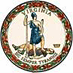 DATE: August 31, 2021TO: Directors, Supervisors, and Contact Persons AddressedFROM: Sandra C. Curwood, PhD, RDN, SandySUBJECT: U.S. Department of Education Guidance on Implementation of Child Nutrition Program Waivers The purpose of this memorandum is to alert the federal school and child nutrition program sponsors that the U.S. Department of Education issued guidance regarding options for collecting data for various Elementary and Secondary Education Act of 1965 (ESEA) programs. Included in the guidance is a fact sheet that outlines the ESEA requirements and provides alternatives for collecting data for ESEA programs when National School Lunch Program school year 2020-2021 data is not available. Further, the fact sheet provides important information to assist program operators as they work to provide access to nutritious meals and snacks as well as other programs for vulnerable participants. Click here to review the fact sheet in more detail. The U.S. Department of Agriculture Policy Memo SP 07-2021, Department of Education Guidance on Implementation of Child Nutrition Program Waivers is attached to the email containing this memo. If you have questions, please contact your assigned SNP regional specialist for schools or CNP regional specialist for community sponsors.  SCC/CEJ/cc